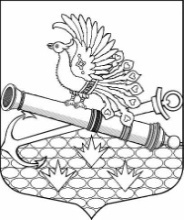 МУНИЦИПАЛЬНЫЙ СОВЕТ МУНИЦИПАЛЬНОГО ОБРАЗОВАНИЯМУНИЦИПАЛЬНЫЙ ОКРУГ ОБУХОВСКИЙ         ШЕСТОЙ СОЗЫВ192012, Санкт-Петербург, 2-й Рабфаковский пер., д. 2, тел. (факс) 368-49-45E-mail: info@moobuhovskiy.ruhttp://мообуховский.рф/РЕШЕНИЕ № 15-2022/619 мая 2022 г.	                                                               Принято муниципальным советом                                       «О присвоении классного чина заместителю главы муниципального образования,исполняющего полномочия председателямуниципального совета Горецкой Н.В.»В соответствии со статьей 12 Закона Санкт-Петербурга от 03.10.2008   №537-94 «О гарантиях осуществления полномочий депутата муниципального совета внутригородского муниципального образования Санкт-Петербурга, члена выборного органа местного самоуправления в Санкт-Петербурге, выборного должностного лица местного самоуправления в Санкт-Петербурге», Решением МС МО МО Обуховский от 11.03.2014 
№ 494 «Об утверждении Положения «О порядке присвоения классного чина депутату МС, члену выборного органа ОМСУ, выборному должностному лицу МО  МО Обуховский» муниципальный советРЕШИЛ:1. Присвоить заместителю главы муниципального образования, исполняющего полномочия председателя муниципального совета, Горецкой Надежде Викторовне классный чин  -  муниципальный советник 2-го класса.2. Настоящее решение вступает в силу с момента его принятия. Глава  муниципального образования,исполняющий полномочия председателя муниципального совета                                                                       В. Ю. Бакулин